 Логопедическое занятие. 21.04.20 Группа 8  ( ОВЗ 2 классы) Тема : " Дифференциация  В  -  Ф  в предложениях и связных текстах."ВЫПОЛНИ ЗАДАНИЕ: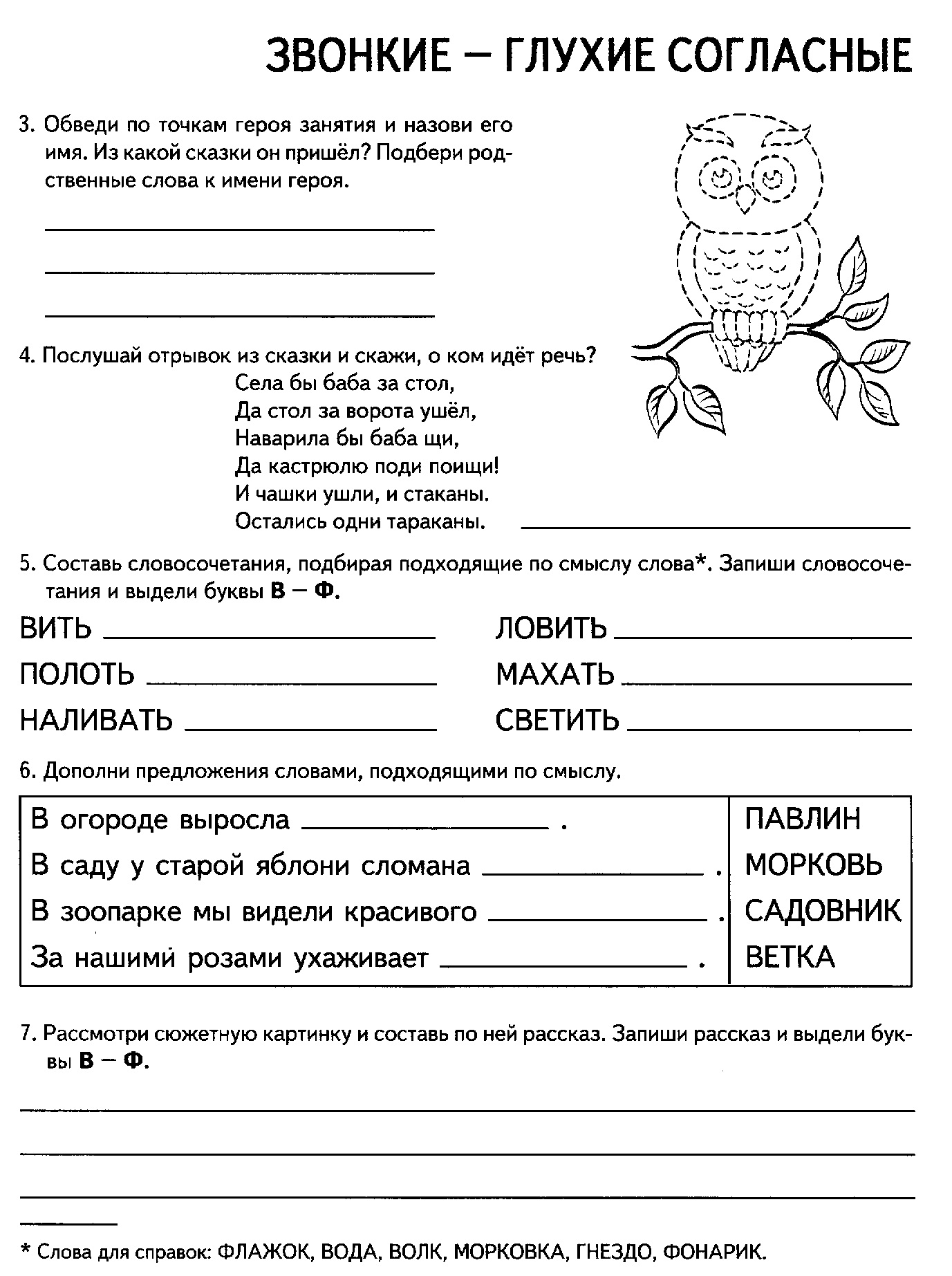 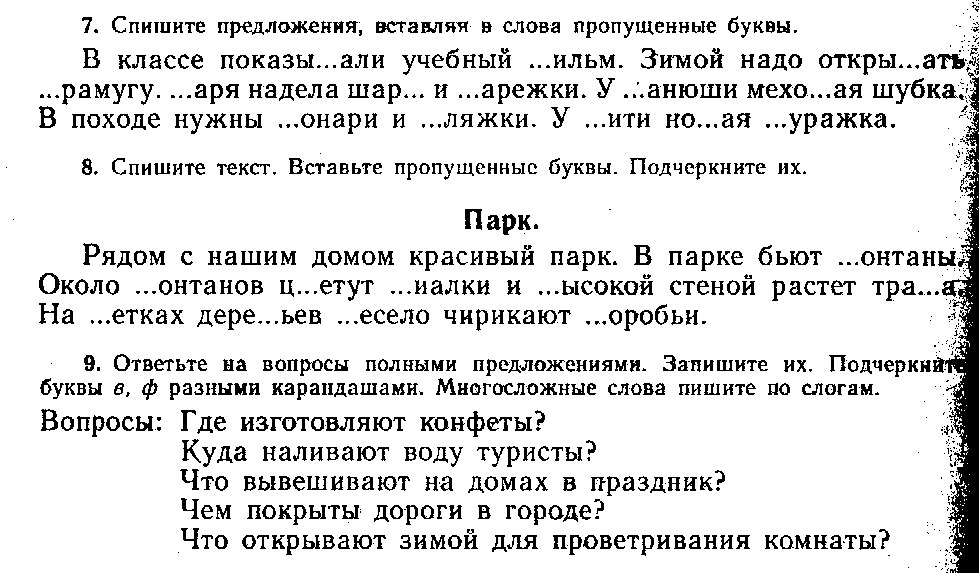 